Regensburger Hockey- und Tennisclub e.V. 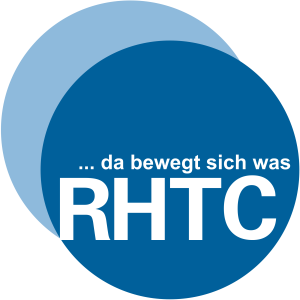 Aufnahmeantrag für weitere Familienmitglieder             Fett markierte Felder sind Pflichtfelder, ohne die eine Bearbeitung NICHT möglich ist!Weitere Familienmitglieder von     (Vorname Name)ANGABEN ZU PERSONEN (Bitte in Druckbuchstaben ausfüllen)ANGABEN ZU PERSONEN (Bitte in Druckbuchstaben ausfüllen)ANGABEN ZU PERSONEN (Bitte in Druckbuchstaben ausfüllen)ANGABEN ZU PERSONEN (Bitte in Druckbuchstaben ausfüllen)ANGABEN ZU PERSONEN (Bitte in Druckbuchstaben ausfüllen)Vorname:Geb.-Dat:Tel.:E-Mail:Sparte:Eintritts.-Dat: Hockey  Tennis  LacrosseName: abwei-chende Adresse:   männlich  weiblich Vorname:Geb.-Dat:Tel.:E-Mail:Sparte:Eintritts.-Dat: Hockey  Tennis  LacrosseName: abwei-chende Adresse:   männlich  weiblich Vorname:Geb.-Dat:Tel.:E-Mail:Sparte:Eintritts.-Dat: Hockey  Tennis  LacrosseName: abwei-chende Adresse:   männlich  weiblich Vorname:Geb.-Dat:Tel.:E-Mail:Sparte:Eintritts.-Dat: Hockey  Tennis  LacrosseName: abwei-chende Adresse:   männlich  weiblich                      Regensburg, den                                   Unterschrift:    